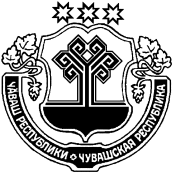 О внесении изменений в административныйрегламент по предоставлению муниципальнойуслуги «Присвоение адресов объектам адресации,изменение, аннулирование адресов» Руководствуясь с Федеральным законом от 27.07.2010 № 210-ФЗ «Об организации предоставления государственных и муниципальных услуг», администрация Чутеевского сельского поселения п о с т а н о в л я е т: 1. Внести в административный регламент администрации Чутеевского сельского поселения Янтиковского  района Чувашской Республики по предоставлению муниципальной услуги «Присвоение адресов объектам адресации, изменение, аннулирование адресов», утвержденный постановлением администрации Чутеевского сельского поселения Янтиковского района Чувашской Республики от 13.12.2017 № 89 (с изменениями от 01.03.2018 №9, 30.09.2020 № 38), следующие изменения:1)  пункт 5.2 добавить абзацами 9-11 следующего содержания:      «нарушение срока или порядка выдачи документов по результатам предоставления государственной или муниципальной услуги;приостановление предоставления государственной или муниципальной услуги, если основания приостановления не предусмотрены федеральными законами и принятыми в соответствии с ними иными нормативными правовыми актами Российской Федерации, законами и иными нормативными правовыми актами субъектов Российской Федерации, муниципальными правовыми актами;требования у заявителя при предоставлении государственной или муниципальной услуги документов или информации, отсутствие и (или) недостоверность которых не указывались при первоначальном отказе в приеме документов, необходимых для предоставления государственной или муниципальной услуги, либо в предоставлении государственной или муниципальной услуги, за исключением случаев, предусмотренных пунктом 4 части 1 статьи 7 Федерального закона № 210-ФЗ.»;2) пункт 5.4. добавить абзацами 17-18 следующего содержания:«В случае признания жалобы подлежащей удовлетворению в ответе заявителю дается информация о действиях, осуществляемых органом, предоставляющим государственную услугу, органом, предоставляющим муниципальную услугу, многофункциональным центром либо организацией, предусмотренной частью 1.1 статьи 16 Федерального закона № 210-ФЗ, в целях незамедлительного устранения выявленных нарушений при оказании государственной или муниципальной услуги, а также приносятся извинения за доставленные неудобства и указывается информация о дальнейших действиях, которые необходимо совершить заявителю в целях получения государственной или муниципальной услуги;В случае признания жалобы не подлежащей удовлетворению в ответе заявителю даются аргументированные разъяснения о причинах принятого решения, а также информация о порядке обжалования принятого решения.».	2. Настоящее постановление вступает в силу со дня его официального опубликования.Глава Чутеевского сельского поселенияЯнтиковского района Чувашской республики                            Г.П.Куклов                                                               